Instructions: Complete this form for all staff positions. The form is also used to request a classification review of a currently filled position, or to update a position description with no review requested. After completion of the form, a signed copy should be given to the employee (if the position is filled), one copy forwarded to the Office of Human Resources (hrclass-comp@csun.edu), and the original electronic version maintained by the department. [NOTE: This form is unlocked; you will need to Ctrl + Click to open links.] A. Action Requested Request a New position   OR     Fill a Vacant position (Must initiate through online recruitment)
 Initiate a Classification Review for a filled position  
 Update an existing position description (no review requested)  New Employee/Appointment acknowledgment of the position description (no review requested)      (Employee should be given full position description within one week of start date)B. Current InformationPlease attach an org chart, if requesting a reorganization (current and proposed) (See link to Campus Org Chart) 

C. Position Purpose (Hint: Complete Section D. first and then summarize position’s purpose; typically between 2 to 5 sentences)Please briefly describe the primary function, nature, and scope of the position.D. Major DutiesDescribe each major set of responsibilities assigned to this position (typically 4 to 7) listing them in order of importance. Indicate the approximate percentage (minimum of 5% for a given major duty, with the total equaling 100%) of time spent in each area of responsibility, estimated over a year timeframe. Miscellaneous or other duties as assigned should be 5%.  Indicate duties, which are “essential functions” by checking the Essential box in the right column (15% or greater to be considered essential).  The Americans with Disabilities Act (ADA) provides that there shall not be a barrier to employment for an otherwise qualified disabled individual who is able to perform the “essential functions”, which is intrinsic to the work. A function may be essential because 1) the position was established to perform the function; 2) a limited number of employees are available to perform the function; and/or 3) removing the function would fundamentally change the position.  (Example: A receptionist must be able to respond to in-person, telephone and electronic inquiries).E. Physical and Cognitive Demands; and Environmental Conditions
Check the appropriate box for each of the following items that most accurately describes the minimum extent of the specific activity performed by this position. Based on a typical workweek.  
F. Equipment

List any special software and machines, tools, and equipment used on a regular basis. 
G. Training and/or Licenses; and Additional Experience, Knowledge, Skills, and Abilities(A). Training and/or Licenses: List required and preferred training, licenses or certifications. If a license is required for any position outside of the CSU Professional License Table, a justification must be provided in description. *Any CSU/CSUN “Required” training will be provided after starting the appointment.H. Lead or Oversight of Other Positions     Yes    No   (Please list below) 

List positions (including Student Assistants and Volunteers) that incumbent will lead, oversee or provide direct or general work direction, if applicable. (Generally, non-MPP Staff may lead, oversee, coordinate, and provide input for hiring and evaluations to MPP Administrators.  Management and supervision authority is held at the MPP Administrator level.):
I. Changes in PositionSummarize the changes (including minor updates, additions, and removals) that have been made to the position since it was last reviewed.J. Signatures (Print, sign and date below) 

EMPLOYEE (Acknowledgement of reading and receiving a copy of this job description)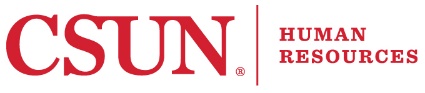 Date Revised:       STAFF Position DescriptionRequestor:   Employee  OR   MPP Administrator Name:     Name of current incumbent: (if filled)      Name of current incumbent: (if filled)      Name of current incumbent: (if filled)      Name of current incumbent: (if filled)      Name of current incumbent: (if filled)      Name of current incumbent: (if filled)      Name of current incumbent: (if filled)      Name of current incumbent: (if filled)      Employee ID #:       Employee ID #:                   Or if vacant, name of previous incumbent:                  Or if vacant, name of previous incumbent:                  Or if vacant, name of previous incumbent:                  Or if vacant, name of previous incumbent:                  Or if vacant, name of previous incumbent:                  Or if vacant, name of previous incumbent:                  Or if vacant, name of previous incumbent:                  Or if vacant, name of previous incumbent:                  Or if vacant, name of previous incumbent:                  Or if vacant, name of previous incumbent:      Classification Title:                                          Classification Title:                                          Classification Title:                                          Classification Title:                                          Job Code:          Job Code:          Job Code:          Grade:  Position #:      Position #:      Working Title: (optional)Working Title: (optional)Working Title: (optional)Working Title: (optional)Working Title: (optional)Working Title: (optional)FLSA Status: (See link to CSU FLSA/Job Code List)FLSA Status: (See link to CSU FLSA/Job Code List)FLSA Status: (See link to CSU FLSA/Job Code List)FLSA Status: (See link to CSU FLSA/Job Code List)Department ID:      Department Name:      Department Name:      Department Name:      Department Name:      Department Name:      Department Name:      Department Name:      Department Name:      Time Base:        Lead (Staff lead, if applicable)Name:      Lead (Staff lead, if applicable)Name:      Classification Title: Classification Title: Classification Title: Working Title:Working Title:Working Title:Working Title:Working Title:MPP Administrator/Department Chair (Reports To)Name:      MPP Administrator/Department Chair (Reports To)Name:      MPP Administrator/Department Chair (Reports To)Name:      Working Title:Working Title:Working Title:Working Title:Working Title:Working Title:Working Title:Is this a sensitive position as designated by the CSU?   Yes    No   (See link to Sensitive Positions Table)Description of Duties	% of Time
Total = 100Essential 
(Minimum 15%) Performs other duties as assigned.5PHYSICAL DEMANDSGreater than50%Less than 50%N/AGreater than50%Less than 50%N/AKey Boarding and MousingLifting or CarryingRepetitive Motion of upper extremitiesUp to 10 lbs. Hearing Up to 25 lbs.SightUp to 50 lbs.SittingOver 50 lbs.StandingPushing or PullingWalkingUp to 10 lbs. Bending (from waist or neck)Up to 25 lbs.Climbing (Ladders, stairs or stools)Up to 50 lbs.Stooping, Kneeling, or SquattingOver 50 lbs.Reaching ENVIRONMENTAL CONDITIONSGreater than50%Less than 50%N/AInside (Typical office environment)2.   Elevated Work (Raised platform/scaffold)Extreme Temperature (hot or cold)OutdoorHazardsOTHER   Describe any additional demands/conditions or special circumstances (including special schedules) that are pertinent to the position.Type Purpose and Desired Results Example A1)  Lawn Mower                       Example B1) Microsoft WordExample A2) Mowing grass                   Example B2) Create or update documentsRequiredPreferredN/A*CSU Sexual Harassment Prevention  /  Title IX  /  Data Security Training   (Required for ALL employees)*CSUN Procurement Card (P-Card) Training*CSUN Defensive Driver Training   and Powered Cart/Low Speed Vehicle Safety Training (if appl)(B). Additional Experience, Knowledge, Skills, and Abilities: List additional knowledge, skills, abilities and unique experience. Human Resources will determine the minimum qualifications based on the CSU Classification Standards.(B). Additional Experience, Knowledge, Skills, and Abilities: List additional knowledge, skills, abilities and unique experience. Human Resources will determine the minimum qualifications based on the CSU Classification Standards.(B). Additional Experience, Knowledge, Skills, and Abilities: List additional knowledge, skills, abilities and unique experience. Human Resources will determine the minimum qualifications based on the CSU Classification Standards.(B). Additional Experience, Knowledge, Skills, and Abilities: List additional knowledge, skills, abilities and unique experience. Human Resources will determine the minimum qualifications based on the CSU Classification Standards.Working Title (if applicable)Classification TitlePosition Number(s)Employee:  Signature: Date: Extension: LEADS / MPP ADMINISTRATORS (Acknowledgement that the information is accurate)LEADS / MPP ADMINISTRATORS (Acknowledgement that the information is accurate)LEADS / MPP ADMINISTRATORS (Acknowledgement that the information is accurate)LEADS / MPP ADMINISTRATORS (Acknowledgement that the information is accurate)Non-MPP Lead: (if applicable)Signature: Date: Extension: 1st level MPP Administrator/Dept. Chair: (required)Signature: Date: Extension: 2nd level MPP Administrator: (if applicable)Signature: Date: Extension: 3rd level MPP Administrator: (if applicable)Signature: Date: Extension: 4th level MPP Administrator: (if applicable)Signature: Date: Extension: 